PŘIHLÁŠKA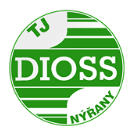 ŠKOLNÍ ROK 2021/2022Název kroužku:	Š A C H YDen schůzek:	středa	Čas:	16:00-17:00Místo:	házenkářská klubovna TJ DIOSS NýřanyHlavní trenér:	Milan JENČ, tel.: +420 602 174 712, mail: jencm@seznam.czJméno a příjmení dítěte: ……………………………………………………………………Rodné číslo: …………………………. Škola: ………………………. Třída: ……………Adresa bydliště: …………………………………………………………………………….PSČ: ……………………… Telefon domů: ………………………………………………..Zdravotní potíže dítěte: ……………………………………………………………………Název zdravotní pojišťovny, u níž je dítě pojištěno: ……………………………………Otec: ……………………………………………… E-mail: ………………………………..Zaměstnavatel: ………………………………………………………………………………Telefon do zaměstnání: …………………………… Mobil: ………………………………Matka: …………………………………………… E-mail: …………………………………Zaměstnavatel: ………………………………………………………………………………Telefon do zaměstnání: …………………………… Mobil: ………………………………Kroužek je určen všem zájemcům o šachy a příležitostně i další společenské hry. V kroužku se děti naučí základům šachové hry – jména figur, jejich možnosti (tahy), matové vedení (2 věže, věž a dáma, dáma a král, věž a král), zásady a základy zahájení, koncovky, atd. Součástí tréninku je i praktická část, zaměřená na hru samotnou. Nedílnou součástí kroužku jsou turnaje, které se konají zpravidla v sobotu. Zápisné do kroužku činí 300 Kč do ledna 2022 a 300 Kč do června 2022. Z těchto prostředků bude hrazena doprava na turnaje, startovné a registrační poplatky ŠSČR a ŠK Líně. První kroužek se uskuteční ve středu 06. 10. 2021 od 16:00 a je nezbytné, aby se alespoň jeho úvodní části zúčastnili i rodiče dětí.Důležité upozornění pro rodiče:Za cestu do kroužku a zpět nesou zodpovědnost rodiče. Rodiče potvrzují, že dítě je zdravé a nemá skryté zdravotní potíže. Rodiče nesou plnou odpovědnost za problémy, které by mohly vzniknout zamlčením informací. Rodiče uhradí škody, které dítě způsobí z nedbalosti nebo nekázně a jiných důvodů.Kdyby z mimořádně vážných důvodů došlo k dlouhodobému přerušení docházky, eventuálně k vystoupení ze zájmového kroužku během školního roku, oznámí rodiče tuto skutečnost vedoucímu kroužku. Při absenci je třeba předem dítě omluvit. Rodiče berou na vědomí, že po třítýdenní neomluvené absenci bude dítě ze zájmového kroužku vyškrtnuto, aniž by tím vznikal nárok na úlevu z platby či dokonce na vrácení poplatku za zájmový kroužek.V prostorách házenkářské klubovny a jejího okolí udržují návštěvníci pořádek a neničí zařízení. Chovají se slušně a ukázněně, nešikanují ostatní.Členové zájmového kroužku počkají před klubovnou na vedoucího kroužku a teprve s ním nebo jiným trenérem vstupují dovnitř.Vedoucí zájmového kroužku se během činnosti nevzdaluje od svěřených dětí a dodržuje zásady bezpečnosti. Zachází odpovědně se svěřenými pomůckami a materiálem a vede k tomu i děti, mládež a dospělé.V prostorách klubovny se nekouří.Do prostor klubovny a jeho okolí je zákaz nošení, držení, distribuce a zneužívání návykových látek.V případě hrubého porušení provozního řádu může být člen kroužku vyloučen.Nedoporučuje se nosit cenné předměty a větší finanční obnosy. Je-li nezbytné mít cenné předměty (mobilní telefony apod.) u sebe, mohou si je účastníci uschovat u vedoucího kroužku. Pokud tak neučiní, za jejich ztrátu nenese vedoucí kroužku odpovědnost.Účastník nebo jeho zákonný zástupce stvrzují svým podpisem souhlas s používáním osobních dat pro potřeby TJ DIOSS Nýřany.Datum: ……………………………. Podpis rodičů: ……………..……………………..